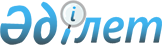 О внесении изменений в постановление Курмангазинского районного акимата от 25 февраля 2014 года №118 "Об утверждении перечня автомобильных дорог районного значения по Курмангазинскому району"Постановление акимата Курмангазинского района Атырауской области от 10 декабря 2014 года № 554. Зарегистрировано Департаментом юстиции Атырауской области 24 декабря 2014 года № 3066.

      Руководствуясь статьей 21 Закона Республики Казахстан от 24 марта 1998 года «О нормативных правовых актах» и статьей 37 Закона Республики Казахстан от 23 января 2001 года «О местном государственном управлении и самоуправлении в Республике Казахстан», районный акимат ПОСТАНОВЛЯЕТ:

      1. 

Внести в приложение постановления акимата района от 25 февраля 2014 года №118 «Об утверждении перечня автомобильных дорог районного значения по Курмангазинскому району» (зарегистрировано в Реестре государственной регистрации нормативных правовых актов за №2879, опубликовано в газете «Серпер» от 17 апреля 2014 года) следующие изменения:



      По всему тексту на государственном языке слово «селосына» заменить словом «ауылына».



      В тексте на русском языке слово «ауыл» заменить словом «село».

      2. 

Настоящее постановление вступает в силу со дня государственной регистрации в органах юстиции и вводится в действие по истечении десяти календарных дней после дня его первого официального опубликования.

 

 
					© 2012. РГП на ПХВ «Институт законодательства и правовой информации Республики Казахстан» Министерства юстиции Республики Казахстан
				

      Аким районаА. Баракатов